T.C.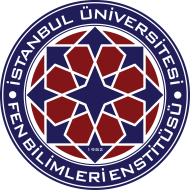 İSTANBUL ÜNİVERSİTESİFen Bilimleri Enstitüsü Müdürlüğü.……Anabilim Dalı BaşkanlığıDosya Kodu: 302.14.02Konu: …………….’nin İkinci Danışman Öneri Formu (İlgili öğrencinin ad-soyad bilgisi konuya yazılmalıdır.)		FEN BİLİMLERİ ENSTİTÜSÜ MÜDÜRLÜĞÜNE,		….................. Anabilim Dalı …................... programına kayıtlı  yüksek lisans/doktora öğrencisi …........................... nin İkinci  Danışman Öneri Formu ekte sunulmuştur. Bilgilerinizi ve gereğini arz ederim.									e-İmzalı										Unvanı Adı Soyadı									Anabilim Dalı Başkanı	           EK: İkinci Danışman Öneri Formu